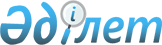 "Бас бостандығынан айыру орындарынан босатылған адамдарға әкімшілік қадағалау орнату мен оны жүзеге асыру тәртібі туралы нұсқаулықты бекіту туралы"
					
			Күшін жойған
			
			
		
					Қазақстан Республикасының Ішкі істер министрінің 2000 жылғы 4 тамыздағы N 436 бұйрығы. Қазақстан Республикасы Әділет министрлігінде 2000 жылғы 23 қазан N 1270 тіркелді. Күші жойылды - ҚР Ішкі істер министрінің 2005 жылғы 11 ақпандағы N 97 (V053505) бұйрығымен.



      "Бас бостандығынан айыру орындарынан босатылған адамдарды әкімшілік қадағалау туралы" Қазақстан Республикасының 1996 жылғы 15 шiлдедегi 
 Заңына 
 сәйкес және iшкi iстер органдарының әкiмшілiк қадағалауды жүзеге асыру жөнiндегi жұмысын бұдан әрi жетiлдiру, рецидивтi қылмыспен күресте оның тиiмдiлiгiн арттыру мақсатында бұйырамын: 



      1. Бас бостандығынан айыру орындарынан босатылған адамдарға әкiмшілік қадағалау орнату мен оны жүзеге асыру тәртiбi туралы нұсқаулық бекiтiлсiн. 



      2. Астана қаласының IIБ, Алматы қаласының IIББ, облыстар мен көлiктегi IIБ, арнайы полиция бөлiмшелерiнiң бастықтары: 



      1) әкімшілік полиция қызметі, Қылмыстық-атқару жүйесi, Көшi-қон полициясы басқармасы, Криминалдық ақпарат және бақылау басқармасы барлық жеке құрамының, учаскелiк инспекторлар мен полицияның желiлiк пункттерi бастықтарының Нұсқаулық ережелерiн оқып-үйренуiн және олардан сынақтар алуды; 



      2) әкімшiлiк және көшi-қон қызметтерiнiң есептерiн тоқсан сайынғы салыстыру жұмысын қызметтер мен бөлiмшелердің рецидивтi қылмыспен күрес жөнiндегi жұмыстың жағдайын және нәтижелерін талдауды, рецидивтi қылмыстардың жасалуына ықпал ететiн себептер мен шарттарды оқып-үйренудi, оларды жедел кеңестерде қарауды; 



      3) тиiстi рұқсаты бар учаскелiк инспекторлардың әкімшілік қадағалауда тұрған адамдарға жедел-қадағалау iстерін жүргiзулерiн ұйымдастырсын; 



      4) а) қоғамдық тәртіптi сақтауға кiрiсушi аға патрульдiк қызметкердi әкімшілік қадағалауда тұрған және Заң қолданысына түсетiн адамдардың тарапынан қадағалау тәртiбi мен белгіленген шектеулердің бұзылуларын анықтау мақсатында олардың тiзімдерiмен және фотосуреттерімен; 



      б) заң ықпалына түсетiн адамдарға қажеттi есепке алу материалдарын ашуды, оларды ашудың негiздiлiгiн, алдын алу жұмыстарының толықтығы мен нәтижелерін комиссиялық түрде тексеруді; 



      в) рецидивтi қылмыспен күрес жөнiндегi кешендi iс-шараларды жоспарлау кезiнде соттармен, прокуратурамен келiсудi; 



      г) аса қауiптi рецидивистер, қадағалаудағы және сотты болу белгiлерi бойынша әкiмшiлiк қадағалау туралы заңның ықпалына түсетiн адамдар ойластырған, әзiрлеген немесе жасаған қылмыстары туралы дер кезiнде ақпарат алу, олардың қылмыстық әрекеттерiн ескерту мен жолын кесу, әкiмшiлiк қадағалаудан жалтарушы адамдарды iздестiру үшiн оларды бақылауға жедел-iздестiру мүмкiндiктерiн белсендi пайдалануды; 



      д) аса қауiптi рецидивистерге, қадағалаудағы және оларға қатысты әкiмшiлiк қадағалау белгiленуi мүмкiн адамдарды қадағалау жөнiндегi жұмыс жағдайын тоқсан сайын талдауды, осының негiзiнде Қылмыстық-атқару жүйесi комитетi бөлiмшелерiнiң ақпараттарын толық пайдалана отырып, көрсетiлген адамдардың мiнез-құлқы мен өмiр салты туралы жедел хабардар болуды арттыру жөнiндегi қосымша шаралар әзiрлеудi және жүзеге асыруды; 



      е) әкiмшiлiк қадағалауда тұрған адамдардың, немесе аса қауiптi рецидивистердiң қасақана қылмыс жасауының әрбiр фактiсi бойынша тиянақты түрде қызметтiк тексерулер жүргiзудi; әкiмшiлiк қадағалауды және бұл адамдарға бақылау жасауды жүзеге асырудағы кемшiлiктердi анықтауды; оларды жою мен бұрын сотты болған адамдар тарапынан қайта жасалатын қылмыстарды ескерту жөнiндегi жұмыстың тиiмдiлiгiн арттыру шараларын қолдануды қамтамасыз етсiн. 



      3. Қылмыстық-атқару жүйесi комитетi (И.Н. Посмаков): 



      1) Түзеу мекемелерiнен босатылған адамдар туралы хабарламаларға қалалық iшкi iстер бөлiмдерiнен жауаптардың дер кезiнде және толық келiп түсуiн бақылауды күшейтсiн. Дер кезiнде шаралар қолдану үшiн анықталған кемшiлiктер туралы облыстар IIБ-нiң әкiмшiлiк полиция басқармаларына (бөлiмдерiне) жүйелi түрде хабарлап отырсын; 



      2) Сотталғандарды түзеу және қайта тәрбиелеу процесiнде олардың туысқандары мен жақындарын, дiни ұйымдарды, олар сотталғанға дейiн еңбек еткен еңбек ұжымдарын кеңiнен тартсын. 



      4. Жедел-техникалық қызмет департаментi (Қ.Е. Тәженов) аса қауiптi рецидивистердiң орталықтандырылған есебiн қамтамасыз етсiн. 



      5. Облыстар IIБ-нiң Тылдық қамтамасыз ету басқармалары, Iшкiiсминiнiң Тыл департаментi (В.И. Юденко) құжаттардың бланкiлерiн қосымшаларға сәйкес әзiрленуiн қамтамасыз етсiн. 



      6. Осы бұйрық Қазақстан Республикасының Әдiлет министрлiгiнде  мемлекеттiк тiркеуден өткен күннен бастап күшiне енедi.



      7. Осы бұйрықтың орындалуына бақылау жасау Қазақстан Республикасы Iшкiiсминiнiң Әкiмшiлiк полиция департаментiне, Криминалдық полиция департаментiне, Қылмыстық-атқару жүйесi комитетiне, Көшi-қон полициясы департаментiне жүктелсiн.  

     Қазақстан Республикасының



     Iшкi iстер министрi - 



     Iшкi әскерлер қолбасшысы



       генерал-лейтенант

                              Қазақстан Республикасы Iшкiiсминiнiң



                                   2000 жылғы "___"____________



                                   N___бұйрығымен бекiтiлген 

Қазақстан Республикасының                Қазақстан Республикасының



Бас Прокуратурасымен                           Жоғарғы Сотымен



                           "КЕЛIСIЛГЕН"



Бас бостандығынан айыру орындарынан босатылған






адамдарға әкiмшiлiк қадағалау орнату мен оны






жүзеге асыру тәртiбi туралы






НҰСҚАУЛЫҚ





1. Жалпы ережелер



      1. Осы Нұсқаулық Қазақстан Республикасының iшкi iстер органдарының бас бостандығынан айыру орындарынан босатылған адамдарға әкiмшiлiк қадағалау орнату мен оны жүзеге асыру тәртiбiн реттейдi. 



      2. Әкiмшiлiк қадағалау бас бостандығынан айыру орындарынан босатылған адамдар (бұдан әрi - қадағаланушылар) тарапынан құқыққа қарсы iс-әрекеттердi ескерту мақсатында олардың мiнез-құлқын қадағалау және қажеттi тәрбиелiк ықпал көрсету үшiн сот қаулысы негiзiнде бекiтiледi. 



      Әкiмшiлiк қадағалау рецидивтi қылмысты ескертудiң нысаны ретiнде заңдылықты, азаматтардың құқықтары мен бостандықтары кепiлдiктерiн сақтау негiзiнде iске асырылады. 



      Оны жүзеге асыру кезiнде iшкi iстер органдары қадағалаудағыларға қатысты қажеттi алдын алу мен жедел-iздестiру iс-шараларын "Бас бостандығынан айыру орындарынан босатылған адамдарды әкiмшiлiк қадағалау туралы" 
 Z960028_ 
 Заңмен (бұдан әрi - Заң) көзделген қадағалау тәртiптерi мен белгiленген шектеулердi қолданумен бiрiктiре отырып жүргiзедi. 



      3. Iшкi iстер органдары қызметтерiнiң әкiмшiлiк қадағалауды орнату және оны жүзеге асыру жөнiндегi құқықтары мен мiндеттерi қолданыстағы заңдармен, осы Нұсқаулықпен, сондай-ақ Қазақстан Республикасы Iшкiiсминiнiң басқа да нормативтiк кесiмдерi анықталады. 



      Әкiмшiлiк қадағалауды орнату мен оны жүзеге асыруды қамтамасыз ететiн iшкi iстер органдарының қызметтерi мынадай негiзгi функцияларды атқарады: 



      1) Түзеу мекемелерi аса қауiптi рецидивистердi, криминалдық топ мүшелерi және бас бостандығынан айыру орындарынан босатылған кезде әкiмшiлiк қадағалауға алынуға жататын басқа адамдарды есепке алудың толықтығын, олардың түзеу мекемелерiнде болған кезеңдегi мiнез-құлқы туралы мәлiметтер жинауды; көрсетiлген адамдарға әкiмшiлiк қадағалау орнатудың қажеттiлiгi туралы сотқа материалдар мен дәлелдi ұсыныстар әзiрлеудi; босатылған адамдарға әкiмшiлiк қадағалау орнату туралы қаулыларды және басқа да материалдарды олардың таңдап алған тұрғылықты жерлерiндегi iшкi iстер органдарына, ал аса қауiптi рецидивистер мен бұрын сотталған адамдарға ақпараттық-iздеу карталарын - облыстар IIБ-нiң Жедел техникалық бөлiмдерiне (бұдан әрi - ЖТҚБ) дер кезiнде жiберудi; адамдардың тiзiлген санаттарын тұрмыстық және жұмысқа орналастыру мәселелерiн алдын ала шешу жөнiнде мемлекеттiк жұмыспен қамту қызметiмен өзара iс-әрекет жасауды қамтамасыз етедi. 



      2) Қылмыстық-атқару инспекциясы қадағалаудағыларды және бас бостандығынан айыру орындарынан босатылатын басқа да адамдарды тұрмыстық және жұмысқа орналастыру мәселелерiн алдын ала шешу жөнiнде түзеу мекемелерiмен және мемлекеттiк жұмыспен қамту қызметiмен өзара iс-әрекет жасауды қамтамасыз етедi, оларға таңдап алған тұрғылықты жерi бойынша тұрмыстық және жұмысқа орналастыруда жәрдем көрсетедi. 



      3) Көшi-қон полициясының қызметкерлерi дер кезiнде жеке куәлiктердiң (қажет болғанда) берiлуiн, қадағалаудағыларды және бас бостандығынан айыру орындарынан босатылған басқа да адамдарды тiркеудi қамтамасыз етедi; N 17 нысанды есепке алу карточкалары бойынша осы адамдардың есебiн жүргiзедi, N 18 нысандағы рапортпен iшкi iстер органының бастығын хабардар етедi және тиiстi нұсқаулар алғаннан кейiн рапорттың бiрiншi данасын ол қызмет көрсететiн аумақта аталған адам тiркелетiн полицияның учаскелiк инспекторына (бұдан әрi - учаскелiк инспектор), ал екiншi данасын қылмыстық-атқару инспекциясына тапсырады. 



      4) Учаскелiк инспекторлар қылмыстық-атқару инспекцияларының қызметкерлерiмен бiрлесе отырып, қадағалаудағылардың және бас бостандығынан айыру орындарынан босатылатын басқа да адамдардың келiп жетуiне, тiркелуiне бақылау жасайды; негiздер болған жағдайда сотты болудың формальды белгiлерi бойынша Заң ықпалына түсетiн адамдарға әкiмшiлiк қадағалау орнату үшiн материалдар ресiмдейдi; қадағалаудағылардың әкiмшiлiк қадағалау ережелерiн және оларға белгiленген шектеулердi сақтауын бақылайды; әкiмшiлiк қадағалауды жүзеге асыруға қоғамдық ұйымдардың өкiлдерiн тартады; қадағалаудағылар тарапынан болатын құқық бұзушылықтарды ескерту мен олардың жолын кесу жөнiндегi шаралар қолданады, қадағалаудағылардың және сотты болудың формальды белгiлерi бойынша Заң ықпалына түсетiн адамдардың қылмыстық байланыстары мен пиғылдарын анықтайды; олар ойластырып және әзiрлеп жатқан қылмыстарды ескерту шараларын қолданады; бұрын сотты болғандарға АIК (ақпараттық-iздеу карточкалары), коррекция парақтарын толтырады және оларды IIБ ЖТҚ-ның КАжББ-ға жiбередi, оған қоса бас бостандығынан айыру орындарынан келгендерге (N 6 қосымша) байланыс кесiндемесiн толтырады. 



      5) Iшкi iстер органдарының қабылдау-тарату орындары, медициналық айықтырғыштары, кезекшi бөлiмдерi әр түрлi құқық бұзушылықтар үшiн ұсталған адамдардың арасынан қадағалаудағыларды және сотты болудың формальды белгiлерi бойынша Заң ықпалына түсетiн адамдарды анықтайды; тәулiк ағымында бұл адамдардың тұрғылықты жерлерiндегi iшкi iстер органдарына олар жасаған құқық бұзушылықтар туралы, оның iшiнде ұсталған қадағаланушылар, әкiмшiлiк қадағалаудан жалтарушылар туралы хабарлап отырады. 



      6) Анықтау мен тергеудi жүргiзушi адамдар қадағаланушылар немесе сотты болудың формальды белгiлерi бойынша Заң ықпалына түсетiн адамдар жасаған қылмыстарды тергеу кезiнде олардың қылмыс жасауына ықпал ететiн себептер мен жағдайларды, сондай-ақ әкiмшiлiк қадағалауды дер кезiнде тағайындамаудың және одан жалтарған адамдарды iздестiрмеудiң себептерiн анықтайды; көрсетiлген адамдардың тұрғылықты мекенi бойынша iшкi iстер органдарының бастықтарына әкiмшiлiк қадағалауды тағайындау және жүзеге асыру жөнiндегi жұмыста анықталған кемшiлiктер бойынша ұсыным енгiзедi. 



      7) Криминалды полиция қызметi қадағаланушының әкiмшiлiк қадағалау ықпалына формальды түсетiн адамдардың, криминалдық топтар мүшелерiнiң қылмыстық байланыстарын, пиғылдарын анықтайды, олар ойластырып және дайындап жатқан қылмыстарды ескертуге учаскелiк инспекторлармен бiрiге отырып шаралар қолданады. 



2. Бас бостандығынан айыру орындарында әкiмшiлiк






қадағалауды тағайындаудың негiздерi мен тәртiбi 



      4. Әкiмшiлiк қадағалау бас бостандығынан айыру орындарында Заңның "а" және "б" тармақтарға сәйкес соттар аса қауiптi рецидивист деп танылған және ауыр қылмыстары үшiн бас бостандығынан айыруға сотталған немесе қасақана жасаған қылмыстары үшiн бас бостандығынан айыруға екi және одан да көп рет сотталған жасы кәмелетке толған адамдарға қатысты, егер жаза өтеу кезiнде олардың мiнез-құлықтары, олардың түзелу жолына түсудi қаламайтындығы және қоғам үшiн қауiптi болып қала беретiндiгi дәлелдеген жағдайда тағайындалады. 



      Түзелу жолына түсуге табанды қарсылық деп адамның жаза өтеу режимiн жүйелi түрде бұзуын көрсететiн тұрақты терiс мiнез-құлықты және олардың тәрбие ықпалының шараларын елемеудi түсiндiредi. Мiнез-құлықтың тұрақты терiс бағытта болуына бас бостандығынан айыру орындарынан босатылу сәтiне үш және одан да көп немесе алынып тасталмаған жазалардың, олардың iшiнде айыптылық оқшаулау орындарына немесе камералық үлгiдегi үй-жайларға ауыстыру куәлiк болып табылады. 



      5. Босатылған адамдарға әкiмшiлiк қадағалауды тағайындау мақсатында түзеу мекемесiнiң қызметкерлерi мынадай функцияларды орындайды: 



      1) Арнайы бөлiмдер - әкiмшiлiк қадағалауға алуға жататын түзеу мекемесiнен босатылуына үш ай қалғанда ол туралы мәлiметтердi тәрбие, жедел және режимдiк аппараттарға бередi, мiнездемелерде көрсетiлген жазалар мен көтермелеудiң болуы туралы мәлiметтердiң олардың iс қағаздары материалдарымен сәйкестiлiгiн салыстырады, үкiмнiң көшiрмесiн режим бөлiмiне бередi, босату туралы анықтамаларда "Қадағалау тағайындалған" деген мөртабан қойылады, комиссия отырыстарының хаттамаларын жүргiзедi. 



      Әкiмшiлiк қадағалауға алынбаған, бiрақ сотты болудың формальды белгiлерi бойынша Заң ықпалына түсетiн адамдар босатылған кезде босату туралы анықтамаларда "Қадағалауға жатады" деген мөртабан қойылады. 



      2) Жедел бөлiмдер - түзеу мекемесiнiң басқа да қызметтерiнiң бiрге босатылатын адамдар туралы, оның iшiнде сотты болудың формальды белгiлерi бойынша Заң ықпалына түсетiндер туралы ақпаратты жинау жөнiндегi iс-шараларды жүргiзедi, олар туралы қажеттi мәлiметтердi iшкi iстер органына жолдайды. 



      3) Режимдiк бөлiмдер - арнайы және жедел бөлiмдерден, топ бастықтарынан тиiстi материалдарды алып және зерттеп бiлген соң, Заңның 2-бабындағы "б" тармағында көрсетiлген адамдарға қатысты түзеу мекемесінің, тұрақты іс-әрекеттегi комиссияға берiлетiн түзелу жолына түсуге сотталғандардың табанды түрде қарсылық көрсетуi жөнiнде куәлiк ететiн материалдарды дайындайды; әкiмшiлiк қадағалауға алынған және сотты болудың формальды белгiлерi бойынша Заң ықпалына түсетiн адамдарға қажеттi материалдарды iшкi iстер органдарына жiбередi; әкiмшiлiк қадағалауды тағайындау туралы қаулыларды тiркеу журналын жүргiзедi (1-қосымша); сотталған адамның босатылуынан бiр ай бұрын оған тұлғаның ақпараттық-iздеу карточкасын толтырады және фотосуретiн, үкiмнiң көшiрмесiмен бiрге таңдап алған тұрғылықты жерi бойынша iшкi iстер органына жолдайды. Аса қауiптi рецидивистерге есепке алу құжаттары (АIК - 2 данада, фотосурет - 3 данада) жаза өтеу мерзiмiнiң аяқталуынан жиырма күн бұрын таңдап алған тұрғылықты жерi бойынша IIБ ЖТК ҚАжББ-ға жiбередi. 



      4) Топ бастықтары - заңның 2-бабындағы "а" және "б" тармақшаларында көрсетiлген босатылатын адамдарға әкiмшiлiк қадағалауды тағайындаудың мақсатқа сәйкестiлiгi туралы дәлелдi қорытындылары бар мiнездемелердi жазады; мiнездемемен түзеу мекемесi бастығының тәрбие жұмысы жөнiндегi орынбасары, жедел және режимдiк бөлiмдердiң бастықтары келiседi және оларды мекеме бастығы бекiтедi. 



      5) Сотталғандарды тұрмысқа және еңбекке орналастыру жөнiндегi аға инспекторлар - босатылғандардың таңдап алған тұрғылықты мекенi бойынша оларды тұрмысқа және еңбекке орналастыру мәселелерi бойынша мемлекеттiк еңбекпен қамту қызметiмен және iшкi iстер органдарымен хат алмасып тұрады. 



      5. Заңның 2-бабындағы "б" тармақшасында көрсетiлген адамдардың материалдары босатылған, сондай-ақ осы адамдардың жаза өтеу мезгiлiндегi мiнез-құлқын сипаттайтын түзеу мекемелерiнiң қызметкерлерi шақырылатын тұрақты жұмыс iстейтiн комиссияның отырысында қаралады. 



      6. Комиссия материалдарды қарап және босатылған адамның мiнез-құлқы, түзелу жолына түсуге оның табанды түрде қарсылығы туралы куәлiк етедi деген қорытындыға келiп, бұл адамдарға әкiмшiлiк қадағадалауды тағайындау туралы өтiнiштi қозғайды. 



      Комиссия отырысы хаттамамен рәсiмделедi, оған отырыс төрағасы мен хатшы қол қояды. 



      7. Түзеу мекемесiнiң бастығы, Заңның 2-бабындағы "а" және "б" тармақшаларында көрсетiлген адамдардың босатылуына бiр ай қалғанға дейiнгi уақыттан кешiктiрмей, әкiмшiлiк қадағалауды тағайындаудың қажеттiлiгi туралы сотқа дәлелді ұсыным жолдайды. 



      Ұсынымға сотталғанның түзеу жолына тұруға табанды қарсылығы туралы куәлік ететін материалдар қоса беріледі. 



      8. Заңның 2-бабындағы "а" және "б" тармақшаларында көрсетілген адамдарға қатысты әкімшілік қадағалауды алты айдан бір жылға дейінгі мерзімге түзеу мекемесінің орналасқан жері бойынша соттың отырысында аудандық (қалалық) сот өзі ғана тағайындайды. 



      Соттың отырысына оған қатысты әкiмшiлiк қадағалауды тағайындау туралы ұсыным енгiзiлген адам жеткiзiледi, оның өтiнiшi бойынша қорғаушы, ұсыным енгiзген мекеменiң өкiлi, бастығы шақырылады. 



      Мәселенi қарау ұсынымның және онымен бiрге келiп түскен материалдардың мазмұнын баяндаудан басталады, одан кейiн сот отырысына келген адамдардың түсiнiктемелерi тыңдалады. 



      Сот iстi қарағаннан кейiн шешiм қабылдау үшiн кеңестiк бөлмеге шығады, қаулы отырыс залында жарияланады. 



      Соттың қаулысы үш данадан құралады, оның екеуi сотталғанның түзелу жолына түсуге табанды түрдегi қарсылығы туралы куәлiк ететiн материалдармен бiрге атқару үшiн түзеу мекемесiнiң бастығына жолданады. 



      9. Әкiмшiлiк қадағалауды тағайындау туралы түзеу мекемесiне атқару үшiн келiп түскен соттың қаулысы келiп түскен күнi хатшылықта (кеңседе), ал одан соң әкiмшiлiк қадағалауды тағайындау туралы қаулыны тiркеу журналына тiркелуi тиiс. 



      10. Сотталған адамның түзеу мекемесiнен босатылар кезiнде оған әкiмшiлiк қадағалауды тағайындау туралы қаулы жарияланады. Сотталғанға бiр уақытта таңдап алған тұрғылықты жерiне белгiленген мерзiмде келмегенi үшiн, сондай-ақ әкiмшiлiк қадағалаудан жалтару мақсатында олардың тұрғылықты жерiнен өздігінен кетiп қалғаны үшiн жауапкершiлiк шаралары түсіндіріледі. 



      Адам әкiмшiлiк қадағалауды орнату туралы қаулыға қол қоюдан бас тартқан жағдайда ТМ бастығы режимдiк бөлiмнің қызметкерлерiн және отряд бастығын қатыстыра отырып тиiстi жазба жасайды. 



      11. Қадағалаудағы адамды, бас бостандығынан айыру орнынан босатар алдында, түзеу-мекемесiнiң әкiмшiлiгi, соттың әкiмшiлiк қадағалау орнату туралы қаулысымен қоса оның келiп жететiн мерзiмi көрсетiлген ескерту қағазын босатылған адамның таңдаған тұрғылықты жерiндегi iшкi iстер органына жiбередi. 



3. Iшкi iстер органдарында әкiмшiлiк






қадағалауды ұйымдастыру 



      12. Бас бостандығынан айыру орындарынан босатылған кезде әкiмшiлiк қадағалауға алынған адамға шектеу орнату тәртiбi: 



      1) Iшкi iстер органының бастығы немесе оның орынбасары түзеу мекемесiнен жазасын өтеген адамға қатысты әкiмшiлiк қадағалау орнату туралы қаулыны алған соң, ол қаулыны қадағалауға алынған адам тұратын учаскенiң учаскелiк инспекторына тапсырады және оған қадағалауға алынған адамның таңдаған тұрғылықты жерiне келуiне бақылау жасауды ұйымдастыруды тапсырады. 



      Әкiмшiлiк қадағалау iсiн жүргiзуге әкiмшiлiк қадағалауды орнату туралы қаулысы негiз болады. 



      2) Әкімшілік қадағалау орнату туралы қаулыны алған учаскелiк инспектор бас бостандығынан айыру орнынан келген адаммен әңгiмелеседi, бас бостандығынан айыру орнынан алынған Т-АIК көрсетiлген деректердiң дұрыстығын салыстырады, оны тұрғылықты мекен-жайының тiркеу ережесiн сақтау жөнiндегi жауапкершiлiк туралы ескертедi, қадағаланушының дер кезiнде тiркеуге тұруын бақылайды және Заңның 7 бабында қарастырылғандай шектеулер орнату жөнiнде iшкi iстер бөлiмiнiң бастығына өз ұсыныстарын баяндайды. 



      IIББ, IIБ ЖТҚ КажББ-на (Криминалдық ақпарат және бақылау басқармасына) тiркеу орны, қажеттi жағдайда нақты тұрып жатқан жерi, басқа да өзгерiстер: сырт келбетi, татуировкалары және т.б. көрсетiлген коррекция парағын жiбередi. 



      3) Аса қауiптi рецидивист деп танылған қадағаланушыға үш күн мерзiм iшiнде жазбаша хабарлама дайындайды және оны IIБ ЖТҚ КажББ-ға жiбередi (N 19 қосымша). 



      4) Iшкi iстер органының бастығы қадағаланушыға шектеу орнату туралы ұсыныс (N 3 қосымша) жасайды және оны он күндiк мерзiм iшiнде қарауға жататын сотқа үш күн iшiнде жiбередi. Соттың шектеу орнату туралы қаулысы үш данада жасалады, оның екеуi орындау үшiн iшкi iстер органының бастығына жiберiледi. 



      5) Iшкi iстер органының бастығы учаскелiк инспекторды қатыстыра отырып қадағаланушыға әкiмшiлiк қадағалау тәртiбiн, оның мiндеттерi мен қадағалаудың тәртiбi мен шектеуiн бұзғаны, сондай-ақ олардың қадағалаудан жалтару мақсатымен тұрғылықты жерiн өз бетiмен тастап кеткенi үшiн жауапкершiлiктi түсiндiредi. 



      6) Қадағалаушыға шектеу орнатылған соң учаскелiк инспектор оған әкiмшiлiк қадағалау iсiн (N 4 қосымша) ресiмдейдi, журналдың бiрiншi бөлiмiнде әкiмшiлiк қадағалау iсiн және iшкi iстер органы қызмет көрсететiн аумаққа келген қадағаланушыны тiркеу (5-қосымша); қадағаланушыға күзету карточкасын (8-қосымша) толтырады және оны облыстық мекен-жай бюросына жiбередi. 



      Әкiмшiлiк қадағалау iсi iшкi iстер органының үй-жайында сақталады, мұндай жағдайда әкiмшiлiк қадағалау iсiн жүргiзу участкелiк инспекторларға жетекшiлiк ететiн әкiмшiлiк қызмет бөлiмшесi инспекторларының бiрiне жүктеледi. Iшкi iстер органы бастығының немесе оның орынбасарының ұйғарымы бойынша әкiмшiлiк қадағалау iсi учаскелiк инспектордың үй-жайында сақтауға болады, егер сақтау ережесi бұзылмаған жағдайда. 



      7) Түзеу мекемесiнен жазасын өтеген қадағаланушыға қатысты әкiмшiлiк қадағалау орнату туралы қаулы келмеген немесе қадағаланушы босату туралы анықтамада көрсетiлген тұрғылықты жерге емес, басқа жерге келген (әкiмшiлiк қадағалаудан жалтару ойы болмаған) жағдайда мұндай адам нақты тұратын учаскедегi инспектор үш күн мерзiмнен кешiктiрмей ТМ-ге немесе қадағаланушы келуге тиiс iшкi iстер органына оған қатысты әкiмшiлiк қадағалау орнату туралы қаулыны жiберу туралы сұрау салады. 



      8) Әкiмшiлiк қадағалау, әдетте, қадағаланушының тұрғылықты жерi бойынша жүзеге асырылады. Егер қадағаланушы дәлелдi себептер бойынша аталған мекен-жайда тұра алмаса, iшкi iстер органының бастығы учаскелiк инспектордың мәлiмдемесi және қадағаланушының арызы бойынша оған қызмет көрсетушi аймақтың шегiндегi басқа жерде уақытша тұруға рұқсат бере алады. 



      9) Бұдан арғы барлық өзгерiстер, сондай-ақ қадағаланушының еңбекке орналасқаны туралы IIБ ЖТҚ КажББ коррекция парақшасы арқылы хабарланады. 



4. Iшкi iстер органының материалы бойынша






әкiмшiлiк қадағалау орнату туралы және негiзi 



       13. Сотты болудың формальды белгiлерi бойынша заң ықпалына түсетiн адам таңдаған жерiне келген соң, мұндай адам келген учаскенiң учаскелiк инспекторы босатылған адаммен әңгiмелеседi, бас бостандығынан айыру орнынан алынған ақпараттық iздеу карточкасында көрсетiлген деректердiң дұрыстығын салыстырады және оны IIБ КАжББ-ға жібередi (егер бас бостандығынан айыру орнынан босатылған кезде босатылған адамға ақпараттық iздеу карточкасы (АIК) толтырылмаса, онда оны учаскелiк инспектор толтырады), оған тұрғылықты мекен-жайының тіркеу ережені сақтау жөніндегі жауапкершілік туралы ескертеді, босатылған соң құқыққа қарсы мінезқұлыққа жол бермеу туралы және қоғамдық тәртіпті бұзса немесе басқа да құқық бұзушылық жасаса, әкiмшiлiк қадағалау орнатылатыны жөнiндегi ескертулердi ресiмдейдi, және профилактикалық iс жүргiзедi. 



      Профилактикалық iс жүргiзуге босату туралы анықтамасы негiз болады. 



      Учаскелiк инспектор профилактикалық iске бас бостандығынан айыру орнынан босатылғаны туралы анықтаманың көшiрмесiн, сотты болу фактiсi бойынша түсiнiктеменi тiгедi, арнайы тексеру талаптарын толтырады және көшi-қон полициясынан келген N 18 нысанадағы мәлiмдемемен ҚСжАО-ға жiбередi. Сотталған жерiндегi сотқа үкiмнiң көшiрмесiн жiберу туралы сұрау салады. Адамның облыс (республика) шегiнен тыс жаңа тұрғылықты жерiне көшiп келгенi, бас бостандығынан айыруға сотталғаны не болмаса бас бостандығынан айыру орындарынан босаған күнiнен бастап үш жыл мерзiм өткен соң бұл туралы хабарлама алғаннан кейiн алып қоюға жататын күзету карточкасын толтырып, облыстық мекен-жай бюросына жiбередi, профилактикаланушы адамға бақылау карточкасын толтырады, ол iшкi iстер органы полицияның учаскелiк инспекторларына жетекшiлiк ететiн бөлiмше бастығында болатын бақылау карточкаларын тiркеу журналына тiркеледi. 



      Профилактикаланушы адамға ашылған бақылау карточкасының дәлелділігін iшкi iстер органының бастығы немесе оның қызмет бойынша орынбасары тексередi, ол туралы белгi жасалады. Бақылау карточкасы картотекаға орналастырылады, профилактикалық іс жинақтау ісіне қосылады. 



      Профилактикалық iс, профилактикалаушы адамның iс-әрекетi туралы хабарламалар жинап уақытылы жауапкершiлiкке тарту үшiн жүргiзiледi. Учаскелiк инспектор жоғарыда көрсетiлген есепте тұрған адамдардың қылмыстық ниеттерi немесе жасалған қылмыс туралы ақпарат алған кезде бұл туралы iшкi iстер органының бастығына немесе оның орынбасарына рапортпен хабарлауға мiндеттi. 



      Профилактикалық жұмысты өткiзу барысына бақылауды iшкi iстер органы бастығының қызмет бойынша орынбасары немесе полицияның учаскелiк инспекторларына басшылық жасау жөніндегі бөлімше жүзеге асырады. Олар тоқсан сайын профилактикалық істің және бақылау карточкаларының жүргізілуін тексереді, қажетті нұсқау береді. 



      Ақпараттық-іздеу карточкалары ІІБ ЖТҚ КАжББ-дан қайтарылған кезде ол профилактикалық іске орналастырылады. 



      Т-АIК болған кезде учаскелiк инспектор IIБ ЖТҚ КАжББ-ға коррекция парағын жiбередi, онда тiркеу орнын, қажет болған жағдайларда: шын мәнiнде тұратын жерiн, өзге өзгерiстер: сырт бейнесi, татуировкаларды және т.б. көрсетедi. Егер оның есепке қою сәтiнде оның жұмыс орны белгiсiз болса, онда есепте тұрған адамның жұмысқа орналасуы жөнiндегi бұл ақпарат келешекте коррекция парағымен IIБ ЖТҚ КАжББ-ға ұсынылады. 



      Келешектегi барлық өзгерiстер туралы IIБ ЖТҚ КАжББ коррекция парағымен хабардар етiледi. Есепте тұратын адам жаңа тұрғылықты жерге ауысқан кезде IIБ ЖТҚ КАжББ коррекция парағымен хабарланады, ал профилактикалық iс және Т-АIК ол тiркелуге мiндеттi жердегi iшкi iстер органына жiберiледi. Жаңа тұрғылықты жерде тiркеу кезiнде IIБ ЖТҚ КАжББ коррекция парағымен хабарланады. 



      Деректердiң автоматтандырылған банкiсiнде (бұдан әрi - ДАБ) есебiнде тұрған адам қылмыстық жауапқа тартылған жағдайда оған Т-АIК толтырылады. 



      14. Заңның 2-бабындағы "в" тармағына сәйкес iшкi iстер органының материалдары бойынша ауыр қылмыстары үшiн бас бостандығынан айыруға сотталған немесе қасақана жасаған қылмыстары үшiн екi және одан көп рет бас бостандығынан айыруға сотталған жастары кәмелетке толған адамдарға қатысты, егер олар жаза өтегеннен кейiн үш жыл iшiнде немесе жаза өтеуден мерзiмiнен шартты түрде бұрын босатылғаннан кейiн iшкi iстер органдарының ескертулерiне қарамастан, қоғамдық тәртiптi және басқа азаматтардың құқықтарын жүйелi түрде бұзса, өзге құқық бұзушылықтарды жасаған болса, әкiмшiлiк қадағалау тағайындалады. 



      15. Заңның 2-бабындағы "в" тармағына сәйкес әкiмшiлiк қадағалауды тағайындау үшiн бас бостандығынан айыру орнынан босатылған адамның құқыққа қарсы мiнез-құлықты тоқтату туралы жазба ескертулерге қарамастан қоғамдық тәртiптi, басқа азаматтардың құқықтарын жүйелi түрде бұзғандығын куәландыратын iшкi iстер органдарының материалдары негiз болып табылады. Сонымен қатар, көрсетiлген адам бiр жылдың iшiнде өзiнiң қоғамдық тәртiптi бұзғаны немесе өзге құқық бұзушылық жасағаны үшiн және бiр жылдың iшiнде қайталап қоғамдық тәртiптi, басқа азаматтардың құқықтарын бұзып немесе өзге құқық бұзушылықты жасаса, кемiнде екi рет әкiмшiлiк жазаға немесе қоғамдық ықпал шараларына тартылуы керек. 



      16. Сотты болудың формальды белгiлерi бойынша заңның ықпалына түсетiн адамдардың құқық бұзушылық жасағандары туралы ақпаратты дер кезiнде алу мақсатында, учаскелiк инспектор олардың мiнез-құлықтарын тұрғылықты жерi бойынша, қажет болғанда, жұмыс орны бойынша мезгiл-мезгiл бақылауға, айына кемiнде бiр рет мұндай адамдарды құқық бұзушылардың анықтама карточкасы бойынша тексеруге, қабылдау-тарату орындарының, медициналық айықтырғыштардың, iшкi iстер органдары кезекшi бөлiмдерiнiң, ЖТҚ КАжББ ДАБ ақпараттарын пайдалануға мiндеттi, тексерiстердiң материалдары профилактикалық iске қоса тiркеледi. 



      17. Егер әкiмшiлiк қадағалауға алынуы тиiс адам құқыққа қарсы мiнез-құлыққа жол берiлмей, бiр жылдың iшiнде екi рет қоғамдық тәртiптi, басқа азаматтардың құқықтарын бұзса немесе солар үшiн әкiмшiлiк жаза не қоғамдық ықпал шараларына тартылған болса, құқыққа қарсы өмiр салтын жалғастырған жағдайда, учаскелiк инспектор мұндай адамды қайтадан жауапқа тарту жөнiнде шаралар қолданады және әкiмшiлiк қадағалауды тағайындаудың мақсатқа сәйкестiгi туралы iшкi iстер органының бастығына рапорт арқылы баяндайды. Рапортқа жол берiлген құқық бұзушылық және оған қолданылған жазаларды (адамды жауапқа тарту туралы хаттамалар мен қаулылардың расталған көшiрмелерi) куәландыратын материалдар қоса тiркеледi. 



      18. Iшкi iстер органының бастығы ұсынылған материалдарды қарап, әкiмшiлiк қадағалауды тағайындаудың негiзi қадағаланушыға қатысты ұсынылатын мерзiмдер мен шектеулер көрсетiлген әкiмшiлiк қадағалауды мұндай адамға тағайындаудың қажеттiгi туралы дәлелденген ұсынысты сотқа жолдайды (7-қосымша). 



      Заңның 2-бабындағы "в" тармағында көрсетiлген адамдарға қатысты әкiмшiлiк қадағалау алты айдан бiр жылға дейiнгi мерзiмге тағайындалады. Сонымен бiрге, әкiмшiлiк қадағалауды тағайындау мерзiмi әкiмшiлiк қадағалауды тағайындау туралы соттың қаулысы шыққан сәттен бастап саналады. Әкiмшiлiк қадағалауды тағайындау (ұзарту) мерзiмi күнтiзбелiк аймен есептеледi. Мысалы, әкiмшiлiк қадағалау алты ай мерзiмге 1999 жылғы тамыздың 30-ы күнi тағайындалса, онда оның әрекеттегi соңғы күнi 2000 жылғы ақпанның 28-i болады, яғни әкiмшiлiк қадағалау көрсетiлген күннен кешiктiрiлмей ұзартылуы мүмкiн. 



      19. Заңның 2-бабындағы "в" тармақшасында көрсетiлген адамдарға әкiмшiлiк қадағалау бас бостандығынан айыру орнынан босатылған адамның тұрғылықты жерi бойынша аудандық (қалалық) соттың судьясы жеке өз отырысында тағайындалады. 



      Сотқа ұсыныммен бiрге өкiмнiң көшiрмесi және осы Нұсқаулықтың 18-тармағында аталған әкiмшiлiк қадағалауды тағайындаудың қажеттiлiгiн айғақтайтын материалдар жiберiледi. 



      Соттың отырысына оған қатысты әкiмшiлiк қадағалауды тағайындау туралы ұсыным енгiзiлген адам шақырылады. 



      Соттың қарау және шешiм қабылдау процедурасы 9-тармақтың (2, 3 және 4 азат жолдары) мағынасымен бiрдей. 



      Әкiмшiлiк қадағалау iсiн жүргiзуге соттың қаулысы негiз болады. 



      20. Әкiмшiлiк қадағалуды тағайындау туралы не мерзiмiн ұзарту туралы немесе қадағалауды iске асыру кезiнде шектеудiң өзгеруi туралы соттың қаулысы қадағалаудағы адамның қолы қойылып хабарланады. Бұл уақытта оған әкiмшiлiк қадағалау ережелерi, оның мiндеттерi және ережелер мен шектеулердi бұзғаны үшiн, әкiмшiлiк қадағалаудан жалтару мақсатымен тұрғылықты орнын өз бетiмен тастап кеткенi үшiн жауапқа тартылатындығы түсiндiрiледi. 



      Учаскелiк инспектор әкiмшiлiк қадағалау iс қағазын (4-қосымша) рәсiмдейдi, оған профилактикалық iс-қағаздардың барлық материалдарын қосады, iшкi iстер органы қызмет көрсететiн аумаққа келген қадағаланушыларды және әкiмшiлiк қадағалау iстерiн тiркеу журналының бiрiншi бөлiмiнде (5-қосымша) ескерiледi, қадағаланушы адамға бақылау карточкасын қояды және оны бақылау карточкаларын тiркеу журналына тiркейдi. Бiр уақытта облыстық мекен-жай бюросына күзет карточкасын жiбередi. 



      Әкiмшiлiк қадағалау iсiн жүргiзудi бақылауды iшкi iстер органының бастығы, оның қызмет бойынша орынбасары не полицияның учаскелiк инспекторлары бөлiмшесiнiң басшысы жүзеге асырады, олар ай сайын iс жүргiзу сапасын тексередi және қажеттi нұсқаулар бередi. 



5. Iшкi iстер органдарында әкiмшiлiк қадағалауды






жүзеге асыру тәртiбi 



      21. Әкiмшiлiк қадағалауды жүзеге асыру кезiнде iшкi iстер органдарының қызметкерлерi: 



      1) қадағаланушының мiнез-құлқы туралы мәлiметтердi меншiк нысандарына қарамастан ұйымның әкiмшiлiгiне, оның жұмыс iстейтiн және тұрғылықты жерiне, сондай-ақ азаматтарға сұрау салуға және алуға; 



      2) қадағаланушыны әңгiмелесу үшiн iшкi iстер органына, учаскелiк инспектордың қызметтiк бөлмесiне шақыруға, қажет болған кезде мұндай әңгiмелердi қадағаланушының туыстарының қатысуымен, олардың келiсiмiмен өткiзуге; 



      3) қадағаланушыдан әкiмшiлiк қадағалау ережелерiн орындаумен байланысты мәселелер бойынша ауызша және жазбаша түсiнiктер талап етуге; 



      4) қадағаланушының мiнез-құлқын және тағайындалған шектеулердi орындауын бақылау мақсатында оның тұрғын үйiне тәулiктiң кез-келген уақытында кiруге құқылы. 



      22. Әкiмшiлiк қадағалауды жүзеге асыру жөнiндегi профилактикалық iс-шараларды өткiзуге көмек көрсету үшiн iшкi iстер органдарының штаттан тыс қызметкерлерi, қоғамдық бiрлестiктердiң өкiлдерi тартылуы мүмкiн. 



      23. Учаскелiк инспектор қадағалаудағы адамдармен әкiмшiлiк қадағалаудан жалтару жағдайларын және олардың құқық бұзушылықты жасауына жол бермеу жөнiнде ескерту жұмыстарын жүргiзуге мiндеттi (N 16 қосымша). 



      24. Қадағалаудағы адамның қылмыс жасау ниетi туралы ақпарат келiп түскен кезде учаскелiк инспектор оны болдырмау үшiн дереу шара қолданады, ол жөнiнде iшкi iстер органының бастығына баяндайды. 



      25. Қадағалаудағы адамдардың әкiмшiлiк қадағалау ережелерiн және белгiленген шектеулердi сақтауларына бақылау жасауды, әдеттегiдей оның тұрғылықты жерi бойынша учаскелiк инспектор жүзеге асырады. Iшкi iстер органы бастығының нұсқауы бойынша мұндай бақылауды басқа қызметтер мен бөлiмшелердiң қызметкерлерi де жүзеге асыруы мүмкiн. Тексерулердiң жиiлiгi, уақыты мен тәсiлдерi бас бостандығынан айыру органдарынан алынған ақпарат, қадағаланушының жеке басы, оның мiнез-құлқы, өмiр сүру салты, қылмыстық байланыстары мен қайтадан қылмыс жасау ниетi ескерiле отырып анықталады. 



      Қадағалаудағы адамды тұрғылықты жерi бойынша тексеру қадағаланушының және оның отбасы мүшелерiнiң жеке абыройын кемсiтпейтiндей сыпайы және әдептi нысанда өткiзiледi. 



      26. Қадағалаудағы адамдардың әкiмшілiк қадағалаудың ережелерi мен шектеулерiн сақтауын тексеру нәтижелерi туралы iшкi iстер органының қызметкерлерi бақылау парағына (9-қосымша) тиiстi белгi қояды. 



      27. Қадағалаудағы адамға тiркелу үшiн iшкi істер органына келу түрiндегi шектеу тағайындалған жағдайларда ішкі істер органы бастығының нұсқауы бойынша мұндай тiркеудi учаскелiк инспекторларға басшылық жасау жөнiндегi әкiмшiлiк қызмет бөлiмшесiнiң (тобының) қызметкерi, басқа қызметтердiң қызметкерлерi жүзеге асырады, ол туралы арнайы тiркеу парағына (10-қосымша) белгi қойылады. 



      Егер қадағалануға алынған адам iшкi iстер органдарынан едәуiр қашықта тұратын болса, онда тiркелу үшiн учаскелiк инспектордың қызметтiк үй-жайына келiп белгiленуi мүмкiн. 



      28. Қадағалауға алынған адамдардың келуiн тiркеу белгiлi шектеулерге байланысты жүзеге асырылады және оның таңдап алған тұрғылықты жерi бойынша бақылау, сондай-ақ профилактикалық сипаттағы әңгiме өткiзу мақсатында пайдаланылады. Келу сағаттары қадағаланушылардың жұмыстары мен оқуларына әсер етпейтiндей есеппен тағайындалады. Қадағаланушылармен өткiзген әңгiме нәтижелерi тоқсанына бiр рет, анықтамамен рәсiмделедi (20-қосымша). 



      29. Әкiмшiлiк қадағалаудың ережелерi мен белгiленген шектеулердiң әрбiр бұзылу жағдайлары бойынша iшкi iстер органының қызметкерi хаттама толтырады, ол iшкi iстер органының бастығы бекiткеннен кейiн шара қолдану үшiн қадағаланушының келуiн қамтамасыз ете отырып, сотқа жiберiледi (28-қосымша). 



      30. Егер әкiмшiлiк қадағалаудың ережелерi мен белгiленген шектеулердiң бұзылуын қадағаланушы тұрмайтын қызмет көрсету аумағындағы iшкi iстер органының қызметкерi анықтаса, әкiмшiлiк құқық бұзушылық туралы хаттама шара қолдану үшiн осы адамға әкiмшiлiк қадағалауды жүзеге асыратын iшкi iстер органына жiберiледi. 



      31. Қадағалау ережелерi мен шектеулерiн бұзғаны үшiн қадағаланушыға әкiмшiлiк ықпал ету шаралары оған ескертiлген қадағалау ережелерi мен шектеулердi бұзған сәтiнен бастап екi ай мерзiм iшiнде қолданылуы мүмкiн. 



      32. Егер қадағаланушы әкiмшiлiк қадағалаудың ережелерiн немесе белгiленген шектеулердi бұзғаны үшiн 1 жылдың iшiнде 2 рет әкiмшiлiк жауапқа тартылса және осындай жағдайды қайталаса (егер екiншi жауапқа тартылған уақыттан берi 1 жыл мерзiмi өтпеген болса), онда учаскелiк инспектор жадығаттарды iшкi iстер органының бастығына қадағалаушыны әкiмшiлiк бақылауды өрескел бұзғаны үшiн қылмыстық жауапкершiлiкке тартуға шешiм қабылдау үшiн баяндайды. 



      33. Қадағаланушы Заңның 16-бабында тiзiлген әкiмшiлiк қадағалау ережелерi мен белгiленген шектеулердi бұзғаны үшiн әкiмшiлiк немесе қылмыстық жауапқа тартылуы мүмкiн. 



      Ол әкiмшiлiк қадағалауды тағайындау немесе ұзарту жөнiндегi қаулы жарияланғаннан кейiн және қаулыда көрсетiлген мерзiм шегiнде жiберiлген тәртiп бұзушылықтар үшiн ғана жауапкершiлiкте болады. 



      34. Әкiмшiлiк қадағалау ережелерiн бұзғаны үшiн қадағаланушыны жауапқа тарту мәселелерiн шешу кезiнде Заңның 7 және 16-баптарында қарастырылмаған, сондай-ақ Заңда қарастырылғанмен, әкiмшiлiк қадағалауды тағайындау (ұзарту) туралы қаулыда немесе қадағаланушыға шектеулерді тағайындау туралы қаулыларда тізілмеген ережелер мен шектеулердi бұзу әрекеттерi ескерiлмейдi. 



      35. Қадағаланушының тұрақты тұратын жерінен уақытша аудан (қала) шегiнен тыс жерлерге шығуы туралы мәселелерді ішкі істер органының бастығы немесе оның орынбасары қадағаланушының жазбаша өтінішінің негізінде және оның қадағалауда болған уақыттағы мінез-құлқы туралы жазған учаскелік инспектордың мәлiмдемесiне қарайды. Қабылданған шешiм туралы өтiнiшке сәйкес жазбалар жазылады. 



      Қадағаланушыға шығуға рұқсат берiлер кезде шығу себебi, әкiмшiлiк қадағалауда болған кезеңдегi мiнез-құлқын сипаттайтын деректер ескерiледi. 



      36. Қадағаланушыға басқа жерге уақытша кетуге рұқсат берген кезде қолхат бойынша бағыттық парақ берiледi (11-қосымша), онда басқа елдi-мекенге шығуға рұқсат берiлген датасы, бару мақсаты мен мерзiмi, белгiленген уақытта қадағаланушының жергiлiктi iшкi iстер органында тiркелу, шақыру бойынша бөлiмге келу, тұрақты тұратын жерi бойынша оған қадағалау жасауды жүзеге асыратын учаскелiк инспекторға өзiнiң оралғаны туралы хабарлау мiндеттерi көрсетiледi. Қадағаланушының шығып кеткенi туралы учаскелiк инспектор ол келуге тиiс аумаққа қызмет көрсететiн iшкi iстер органына жазбаша хабарлайды (12-қосымша). 



      37. Қадағаланушы басқа iшкi iстер органы қызмет көрсететiн аумаққа келгенде, учаскелiк инспекторларға басшылық жасау жөнiндегi әкiмшiлiк қызмет бөлiмшесiнiң (тобының) қызметкерi, ал ол жоқ болған кезде учаскелiк инспектор немесе iшкi iстер органы бойынша кезекшi әкiмшілiк қадағалау және iшкi істер органы қызмет көрсететiн аумаққа уақытша тұру үшін келген қадағаланушыларды тiркеу журналының екiншi бөлiмiне тiркейдi (5-қосымша); тәулiк iшiнде бұл адам тұратын аумаққа қызмет көрсететiн учаскелiк инспекторға хабарлайды; бағыттық парағына қадағаланушының келгенi, кеткенi туралы сәйкес белгiлер қояды, оларды iшкi iстер органының мөрiмен (мөртабанымен) растайды. 



      38. Учаскелiк инспектор қадағаланушының уақытша тұру мерзiмi iшiнде оның мiнез-құлқы мен өмiр сүру салтына бақылау жасауды жүзеге асырады; әңгіме өткiзу үшiн оның келу күндерiн белгілейдi; қадағаланушының келу мерзiмi аяқталғанда бағыттық парағына оның уақытша тұрғылықты жерiндегi мiнез-құлқы жайлы жазбалар енгiзедi. 



      39. Қадағаланушы тұрақты тұратын жерiне оралған кезде оған әкiмшiлiк қадағалау жасауды iске асыратын учаскелiк инспектор бағыттық парақ жазбаларымен танысады, оған аталған адамның келгенi туралы белгі қояды және бағыттық парақты әкiмшiлiк қадағалау iсiне тiркейдi. 



      40. Әкiмшiлiк қадағалауда тұрған адам тұрақты тұратын жерiн ауыстырған кезде кадағалауды жүзеге асырушы учаскелiк инспектор бұл туралы қадағаланушының жаңа тұрғылықты жерi бойынша iшкi iстер органына хабарлайды (13-қосымша). 



      Қадағаланушының жаңа тұрғылықты жерi бойынша iшкi iстер органы үш күн мерзiм iшiнде сұрау салуға, ал бұрынғы тұрған жерiндегi iшкi iстер органы салынған сұрау бойынша сол тұлғаға әкімшілік қадағалау ісін жіберуге міндетті. Әкiмшiлiк қадағалау iсiн жiберушi iшкi iстер органы үш күндiк мерзiм iшiнде қадағаланушының тұрғылықты жерiн ауыстырғаны туралы облыстық ІІБ мекен-жай бюросына жазбаша түрде (15-қосымша), ал аса қауiпті рецидивист деп танылған адамға қатысты болса, мұнан басқа ІІБ ЖҚБ КАжББ хабарлайды (19-қосымша). 



      Осыған ұқсас хабарламалар әкімшілік қадағаланушыны немесе сотты болудың белгілері бойынша заң ықпалына түскен адамдарды бас бостандығынан айыруға соттаған, сондай-ақ оның сотты болуын алып тастаған не жойған жағдайда мекен-жай бюросына жiберiледi. 



      Қадағаланушы жаңа тұрғылықты жерiне келмеген жағдайда әкiмшiлiк қадағаланушының бұрынғы тұрғылықты жерi бойынша iшкi iстер органы оның болмауы себептерiн анықтау үшiн шаралар қолданады. 



      41. Қадағаланушы басқа тұрғылықты жерге кеткен кезде оған бақылау парағы (14-қосымша) берiледi, онда кеткен датасы, жаңа тұрғылықты мекен-жайы және жаңа тұрғылықты жерiндегi iшкi iстер органына тiркелуге келу мерзiмi көрсетiледi. 



      42. Әкiмшiлiк қадағалау тағайындалған адам бас бостандығынан айыру орындарынан босатылған кезде таңдап алған тұрғылықты жерiне келмеген жағдайда iшкi істер органы Қазақстан Республикасының заңдарында көрсетiлгендей iздеу салады. 



      Учаскелiк инспектордың учаскесiнде тұруға тиiс немесе тұрған тұрғылықты жерi бойынша мұндай адамның жоқтығын анықтаған сәттен бастап үш күн iшiнде және тапқан жағдайда қадағаланушының әкiмшiлiк қадағалау ережелерiн бұзғаны туралы хаттама жасап, оған түсiнiктемелердi, анықтамалар мен басқа да қолда бар материалдарды қосып, iшкi iстер органының бастығына немесе оның орынбасарына баяндайды. 



      Белгiленген мерзiмде аса қауiптi рецидивист таңдап алған тұрғылықты жерiне келмеген жағдайда учаскелiк инспектор бес күндiк мерзiм iшiнде бұл туралы IIБ ЖТҚ КАжББ-ға хабарлайды. 



      Iшкi iстер органының бастығы немесе оның орынбасары қылмыстық iздестiру шараларын жүргiзедi. 



      Түзеу-мекемесiнен уақытылы босатылғаны жәйлi анықтамада көрсетiлген, таңдап алған мекен-жайына себепсiз келмеген қадағалаушыны анықтаған кезде, Қазақстан Республикасының заңдарына сәйкес iшкi iстер органдары қылмыстық iс қозғайды. 



      43. Іздестiруде болған қадағаланушыны iздеп тапқан жағдайда сол аумақтың iшкi iстер органы уақытша қамауға ұстайтын орынға қамайды, және iздестiрушiге шұғыл хабар бередi. 



6. Қадағаланушыға қойылған шектеулердiң негiздерi






мен өзгерту тәртiбi, әкiмшiлiк қадағалауды






ұзарту және тоқтату 



     44. Қадағаланушыға қатысты белгiлi бiр шектеулердiң тiзiмiн оның жеке басын, өмiр сүру салтын және мiнез-құлқын ескере отырып, бiрақ Заңның 7 бабында қарастырылған шектеулердiң шегiнде, iшкi iстер органының ұсынымы бойынша судья қысқартуы немесе толықтыруы мүмкiн. 



      45. Қадағаланушының шектеулерiндегi өзгерiстер туралы учаскелiк инспектордың енгiзген ұсынымдарын қараған соң, iшкi iстер органының бастығы сотқа шектеулердi күшейту немесе кемiту туралы ұсыным жiбередi. Шектеулердi өзгерту туралы қаулы алынған күннен бастан үш күн мерзiм ішiнде қолхат бойынша қадағаланушыға хабарланады. 



      46. Әкiмшiлiк қадағалаудағы қоғамдық тәртiп бұзушылықтар мен басқа да құқық бұзушылықтар жасаған адамдарға қатысты қадағалау әр ретте тағы да алты айға ұзартылуы мүмкiн, бiрақ екi жылдан артық емес. Мұнда әкiмшiлiк қадағалауды ұзарту мерзiмi әкiмшiлiк қадағалауды ұзарту туралы судьяның қаулы шығарған сәтiнен бастап есептеледi. 



      47. Әкiмшiлiк қадағалауды ұзарту туралы мәселенi шешерде тек қадағалаудың белгiленген шектеулерi мен ережелерiн бұзу ғана емес, сонымен қатар оның әкiмшiлiк жаза қолдану шараларына немесе қоғамдық әсер ету шараларына тартылуына себеп болған қадағаланушылардың жiберген қоғамдық тәртiптi бұзушылықтары мен өзге де құқық бұзушылықтар жасағандығы ескерiледi. 



      Бұл жағдайда iшкi iстер органының бастығы сотқа әкiмшiлiк қадағалауды ұзарту туралы ұсыныс жiбередi (N 17 қосымша). Судьяның әкiмшiлiк қадағалауды ұзарту туралы қаулысы алған кейiнгi үш күн мерзiм iшiнде қадағаланушыға қолхат бойынша хабарланады. 



      48. Әкiмшiлiк қадағалау: 



      1) Әкiмшiлiк қадағалау мерзiмi аяқталса, егер оны ұзартуға негiз болмаса; 



      2) Мерзiмiнен бұрын, егер қадағаланушы түзелу жолына бет бұрғандығы анықталса, тұрғылықты жерi немесе қызметте оң мiнездемеге ие болса; 



      3) Қадағаланушының соттылығы өтелгенде немесе алынып тасталғанда; 



      4) Қадағаланушыны мәжбүрлеп емдеу үшiн арнайыланған емдеу-профилактикалық мекемесiне жiберумен байланысты; 



      5) Қадағаланушыны бас бостандығынан айыруға соттаумен байланысты; 



      Егер қадағаланушы күзет қамауына алынбайтын қылмыстық жауапкершiлiкке тартылған болса, ал ол бас бостандығынан айырумен байланысты емес жазаларға сотталғанмен тең болса, әкiмшiлiк қадағалау тоқтатылмайды, осындай адамның мiнез-құлқы мен өмiр сүру салтын бақылауды күшейту шаралары қолданылады. 



      6) Қадағаланушының қайтыс болуымен байланысты жағдайларда тоқтатылуы мүмкiн. 



      49. Заңның 14-бабындағы "а", "в", "г", "д", "и", "е" тармақтарында (Нұсқаулықтың 1, 3, 4, 5, 6 тармақтары) қарастырылған жағдайларда әкiмшiлiк қадағалауды тоқтату туралы әкiмшiлiк қадағалауды iске асырушы аудандық, (қаладағы аудандық), қалалық iшкi iстер органы бастығы қаулы шығарады (N 18 қосымша). Егер қадағалаушының мiнез-құлқы мен өмiр сүру салты, жедел-анықтамалық есепке алу жөнiндегi тексерулер қадағаланушы түзелу жолына түскендiгiн куәландырса, әрi қарай қадағалауды қажет етпесе, (Нұсқаулықтың 2-тармағы) учаскелiк инспектор iшкi iстер органының бастығына рапорт арқылы қадағалауды тоқтату туралы ұсыныс жасайды, iшкi iстер органының бастығы оны қараған соң сотқа мерзiмiнен бұрын қадағалауды тоқтату туралы дәлелдi ұсыныс жасайды (N 17 қосымша). 



      50. Учаскелiк инспектор қолхат бойынша қадағаланушыны қадағалауды тоқтату туралы қаулымен таныстырады, онымен алдағы мiнез-құлқы туралы, қоғамдық тәртiптi сақтау қажеттiлiгi және құқық бұзушылықтарды жiбермеу туралы әңгiмелеседi. 



      51. Әкiмшiлiк қадағалау тоқтатылғаннан кейiн учаскелiк инспектор оның мiнез-құлқы мен өмiр сүру салтын бақылауды қамтамасыз етудi (мұндай адамның бостандығынан айыру орындарынан босап келген күннен бастап үш жылдық мерзiм аяқталғанға дейiн), осы Нұсқаулықтың 18, 19 тармақтарында көрсетiлген әсер ететiн, басқа да шараларды жалғастырады. 



      52. Заңның 14-бабындағы "а" және "б" тармақтарының негiзiнде қадағалауға алынған адамдарға қатысты тоқтатылған әкiмшiлiк қадағалау ол бас бостандығынан айыру орындарынан босатылған сәттен үш жыл өтпесе, Заңның 2 бабындағы "в" тармағы бойынша қайта тағайындалуы мүмкiн (мұндай адамның қоғамдық тәртiп пен басқа азаматтардың құқықтарын бұзғанын, өзге де құқық бұзушылықтар жасағанын куәлендiретiн iшкi iстер органының материалдары бойынша). 



      53. Әкiмшiлiк қадағалау тоқтатылған кезде әкiмшiлiк қадағалау iсi iшкi iстер органының мұрағатына тапсырылады да, iс мұқабасында көрсетiлген сақтау мерзiмi аяқталған соң белгiленген тәртiп бойынша жойылады. 



      Әкiмшiлiк қадағалау iсiнiң мұрағатта сақтау уақытының аяқталуы сотты болғандығын алып тастау немесе өшiру мерзiмiнiң аяқталуымен анықталады. 



7. Әкiмшiлiк қадағалауды тағайындау мен iске асыру






жөнiндегi жұмыстардың нәтижесiне баға беру 



      54. Әкiмшiлiк қадағалауды iске асыру жөнiндегi жұмысты бағалау кезiнде: 



      Түзеу мекемелерiнде: 



      1) әкiмшiлiк қадағалауға алуға жататын сотталғандарды анықтау мен есепке алудың толықтығы түзелу жолына түспеген босатылғандарға қатысты; 



      әкiмшiлiк қадағалауды тағайындау үшiн негiз болатын материалдардың негiздiлiгi мен толықтығы. Босатылғандардың таңдаған тұрғылықты жерi бойынша iшкi iстер органына әкiмшiлiк қадағалау тағайындалғаны туралы ұсынымды уақытында жiберуi; 



      әкiмшiлiк қадағалауға алынған адамдардың мiнез-құлқы, олардың қылмыстық байланыстары мен пиғылдары туралы ақпарат сапасы, ақпаратты олар таңдаған тұрғылықты жерi бойынша iшкi iстер органдарына және ІІБ ЖТҚ КАжББ, Iшкіісминнiң ЖТҚД-не уақытында жiберуi; 



      қадағаланушылар мен сотты болудың формальды белгiлерi бойынша Заң ықпалымен бостандығынан айыру орындарынан босатылған адамдардың жағдайы мен тұрмыстық және жұмыспен қамту мәселелерiн алдын-ала шешу жөнiндегi жұмыс ескерiледi. 



      2) iшкi iстер органдарында: 



      сотты болудың формальды белгiлерi бойынша Заң ықпалымен бостандығынан айыру орындарынан босатылу кезінде әкiмшiлiк қадағалау тағайындалған адамдарды уақытында есепке алу, есепке алудың толықтығы; 



      сотты болудың формальды белгiлерi бойынша Заңның ықпалына түскен қоғамдық тәртiп пен басқа азаматтардың құқықтарын бұзған, өзге де құқық бұзушылықтар жасаған адамдарға әкiмшiлiк қадағалау тағайындалғаны туралы ұсынымдарды сотқа уақытында жiберуi; 



      қадағаланушылардың мiнез-құлқы мен өмiр сүру салтын бақылау, олардың әкiмшiлiк қадағалаудың ережелерi мен шектеулерiн сақтауын бақылау жөнiндегi жұмыстың жағдайы; 



      әкімшілік қадағалау ережелерін өрескел бұзғаны үшін қозғалатын қылмыстық іске жиналған материалдардың толықтығы; 



      тұрғылықты мекен-жайын өзгерткен жағдайда адамдарға әкiмшiлiк қадағалауды тағайындау мен iске асыру жөнiндегi iшкi iстер органдарының жұмысында сабақтастықты қамтамасыз ету;



      бас бостандығынан айыру орындарынан босату кезiнде өздерi таңдаған мекен-жайларға келмеген, сондай-ақ әкiмшiлiк қадағалаудан жалтару мақсатында тұрғылықты мекен-жайын өз бетiнше тастап кеткен  қадағаланушыларды iздеу жөнiндегi шараларды iске асыру;



      бас бостандығынан айыру орындарынан босатылған адамдарға әкiмшiлiк қадағалауды тағайындау және оны iске асыру кезiнде заңдылықты қатаң сақтау ескерiледi.

      Қазақстан Республикасы Iшкіісминiнiң



        Әкiмшiлiк полиция департаментi

       (әкімшілік қадағалау ісі мұқабасының ішкі жағына жазылады)

              

Әкімшілік қадағалау ісіне тігілетін құжаттардың




                                 ТІЗБЕСІ


     1. Iске тiгiлген құжаттардың тiзiмi;



     2. Бас бостандығынан айыру орындарынан босату туралы анықтаманың көшiрмесi;



     3. Қадағалаудағы адамның байланыстар схемасы;



     4. Есепке алынған адамды ҚСжАО-ның деректерi бойынша арнайы 



тексерудiң талаптары;



     5. Аудандық (қалалық) сот үкiмiнiң көшiрмесi (үкiмнiң үзiнді көшірмесі);



     6. Паспорт аппаратының есепке алынған адамды тiркеу туралы N 18 нысанды рапорты;



     7. Iшкi iстер органдарының бастамасымен әкiмшiлiк қадағалауды орнатуға негiз болған материалдар;



     8. Әкiмшiлiк қадағалауды орнату туралы ұсынымхаттың көшiрмесi;



     9. Соттың әкімшілік қадағалауды орнату туралы қаулысы;



     10. Соттың қадағаланушыға шектеулер орнату туралы қаулысы;



     11. Күзет карточкаларының көшiрмелерi;



     12. Әкiмшілiк қадағалау ережелерін бұзу туралы хаттамалардың көшiрмелерi;



     13. Соттың қадағаланушыны әкімшілік жауапқа тарту туралы қаулысы;



     14. Әкімшiлiк қадағалаудың мерзiмiн ұзарту (шектеулерді өзгерту) туралы ұсынымхаттардың көшiрмелерi;



     15. Соттың әкімшілік қадағалаудың мерзімін ұзарту (шектеулерді  өзгерту) туралы қаулысы;



     16. Қадағаланушының әкiмшiлiк қадағалау ережелерi мен белгiленген шектеулердi орындауына бақылау жасау парағы;



     17. Тiркеу парағы;



     18. Қадағаланушымен әңгiмелер өткiзу туралы анықтама;



     19. Бағыт және бақылау парақтарының түбіршектері, бағыт және бақылау парақтары;



     20. Ішкi iстер органдарына, мәкен-жай бюросына, ІIБ-нiң КАжББ-на жiберiлетiн хабарламалардың (коррекция парақтарының) көшiрмелерi;



     21. Әкімшілік қадағалауды орнату мен жүзеге асыруда маңызы бар басқа да материалдар;



     22. Әкімшілік қадағалауды тоқтату туралы ұсынымхаттың көшірмесi;



     23. Әкімшілік қадағалауды тоқтату туралы қаулы.

                                                 Нұсқаулыққа 



                                                 N 1 қосымша

            

Әкімшілік қадағалауды орнату туралы




                     қаулыларды тіркеу




                         Журналы


                                200__ ж. ________ "___" басталды



                                200__ ж. ________ "___" аяқталды

---------------------------------------------------------------------------



NN!Материалдарын түзеу  !Тұрақты жұмыс!Ұсынымхатты !Әкімшілік !Әкімші.!Ес.



РР!мекемелерінің тұрақты!істейтін ко. !сотқа жіберу!қадағалау.!лік қа.!кер.



  !жұмыс істейтін       !миссияның ма.!датасы және !ды орнату !дағала.!тпе 



  !комиссиясы қараған   !териалдарды  !қабылданған !туралы қа.!уды ор.!  



  !босатылушының тегі,  !қарау датасы !шешім       !улы шыға. !нату   !



  !аты, әкесінің аты    !және қабыл.  !            !рылған    !туралы !



  !                     !данған шешім !            !адамды бо.!қаулыны!    



  !                     !             !            !сату дата.!ішкі   !    



  !                     !             !            !сы        !істер  !  



  !                     !             !            !          !органы.!



  !                     !             !            !          !на жі. !    



  !                     !             !            !          !беру   !    



  !                     !             !            !          !датасы,!



  !                     !             !            !          !шығыс  !



  !                     !             !            !          !N,     !



  !                     !             !            !          !мекен- !    



  !                     !             !            !          !жайы   !    



---------------------------------------------------------------------------

                                                         Нұсқаулыққа 



                                                         N 2 қосымша     

     түзеу мекемесінің



     мөртаңбасы                         _______________________________



                                                соттың атауы



                                        _______________________________

     200__ ж. "___"_____________        _______________________________



____________________________________________________________________ соты 



ҚР ҚК-тің _________ баптары бойынша ___________ жылға бас бостандығынан 



айыруға соттаған ________________________________________________________



_________________________________________________________________________



бұрын сотты болған ______________________________________________________



_________________________________________________________________________



_________________________________________________________________________



сипатталатын ____________________________________________________________  



_________________________________________________________________________



жаза өтеу кезінде _______________________________________________________



_________________________________________________________________________



сияқты режимді бұзушылықтарға жол бергені жөнінде хабарлап отырмын. 

     Қорытынды: Сотталған адам __________________________________________



бас бостандығынан айыру орындарында жазасын өтей жүріп, өзін ұстау 



режімін, ТМ-нің ішкі тәртіп ережелерін бұзушы ретінде көрсетті және түзелу 



жолына түспеді.     

     Негіз: комиссияның 200__ ж. "___"_______________ шешімі



            N______ хаттама

     Жоғарыда мазмұндалғанның негізінде және "Бас бостандығынан айыру 



орындарынан босатылған адамдарды әкімшілік қадағалау туралы" Қазақстан 



Республикасы Заңының 4-бабын басшылыққа ала отырып, Сізден бас



бостандығынан айыру орындарынан босатылушы азамат _______________________



_________________________________________________________________________



қатысты әкімшілік қадағалау орнату мәселесін шешуді сұраймын. 

                            Мекеме бастығы ______________________________



                            _____________________________________________



                                   атағы, қолы, тегі мен аты-жөні



                            _____________________________________________



                            200__ ж. "___"_______________

                                                           Нұсқаулыққа



                                                            N 3 қосымша

     ішкі істер органының



     мөртаңбасы                          ________________________________



                                                     соттың



                                         ________________________________



                                                   толық атауы     

     200__ ж. "___"__________ бас бостандығынан айыру орындарынан _______



_________________________________________________________________________  



              датасы, қай сот, ҚК-тің бабы, қанша мерзімге,



_________________________________________________________________________



                           босатылған датасы     



___________________________________________________________ сотталған



_________________________________________________________________________



мекен-жайында тұратын, _______________________________________ жылы туған



азамат(ша) ______________________________________________________________



                             тегі, аты, әкесінің аты     



босатылғаны жөнінде хабарлаймын. Босатылған кезде оған қатысты __________ 



ай мерзімге әкімшілік қадағалау орнатылды.



     Оның жүріс-тұрысы мен өмір салтына бақылау жасау, оның тарапынан 



жасалуы мүмкін құқық бұзушылықтың алдын алу мақсатында және "Бас 



бостандығынан айыру орындарынан босатылған адамдарды әкімшілік қадағалау 



туралы" Қазақстан Республикасы Заңындағы 7-баптың негізінде Сізден 



_________________________________________________________________________



                           тегі мен аты-жөні



_____________________________________________________ қатысты мынадай:



     1. _________________________________________________ мекен-жайдағы 



пәтерден (үйден) ______ сағаттан _______ сағатқа дейін шығуға тыйым салу;



     2. __________________________________ басшылығының рұқсатынсыз жеке 



және қызметтік жұмыстарымен _____________________________________________



________________________________________ тыс жерге шығуға тыйым салу;



     3. _________________________________________________________________



_________________________________________________________________________



_______________________________________________________ баруға тыйым салу;



     4. _________________________________________________ тіркелу үшін



_________________________________________________ келу міндетін жүктеу 



сияқты шектеулер орнату туралы мәселені шешуді сұраймын.



                                             ___________________________



                                                 ішкі істер органының



                                              ___________________________



                                                атауы, атағы, қолы, тегі



                                              ___________________ бастығы



                                                 және аты-жөні



                                              200__ ж. "___"_____________

                                                        Нұсқаулыққа



                                                        N 4 қосымша 



                      N __________ әкімшілік қадағалау 



                                 ІСІ     

                    __________________________________



                        қадағаланушының тегі, аты,



                    __________________________________



                              әкесінің аты     

     Әкімшілік қадағалауды     

     _____________________________________



          ішкі істер органының атауы



     полицияның (аға) учаскелік инспекторы



     _____________________________________



          атағы, тегі мен аты-жөні



     жүзеге асырады.     

     Әкімшілік қадағалау



     200__ ж. "___"___________ орнатылды.     

     Әкімшілік қадағалау



     200__ ж. "___"___________ тоқтатылды.     

     Іс 200__ ж. "___"________ дейін



     мұрағатта сақталсын.

                                                           Нұсқаулыққа



                                                            N 5 қосымша

                  Әкімшілік қадағалау істерін және қалалық, 



                аудандық ішкі істер органы қызмет көрсететін 



                      аумақтарға уақытша тұруға келген 



                          қадағаланушыларды тіркеу



                                  Журналы

                                    200__ ж. "___"____________ басталды.



                                     200__ ж. "___"____________ аяқталды. 

                               Бірінші бөлім



---------------------------------------------------------------------------



Әкімшілік!Қадағалану.!Бас бост. !Әкімшілік!Қадағ.!Мекен- !Қадаға.!Қадаға.  



қадағалау!шының тегі,!айыру орын!қадағалау!мерзі.!жай бю.!лауды  !лауды жү.



ісінің   !аты, әкесі.!босатылған!орнату   !мінің !росына !тоқта. !зеге асы.



реттік   !нің аты    !және сот. !(ұзарту) !аяқта.!хабар. !тудың  !рушы уча.



нөмірі   !           !тылығын   !мерзімі  !луы   !лама   !мерзімі!скелік



         !           !жою мерзі.!         !      !жіберу !мен не.!инспек.



         !           !мі        !         !      !мерзімі!гіздері!тордың 



         !           !          !         !      !       !       !тегі



---------------------------------------------------------------------------



    1    !     2     !     3    !    4    !   5  !   6   !   7   !    8    



---------------------------------------------------------------------------                               Екінші бөлім



---------------------------------------------------------------------------



 N !Келген қада.!Тұрғылықты!Қадағаланушыны! Уақытша  !ІІО-ға!Тұрақты жеріне



р/р!ғаланушының !жерінің   !ІІО-да тіркеу !тұратын   !кезек.!кету туралы 



   !тегі, аты,  !мекен-жайы!мерзімі және  !мекен-жайы!ті ке.!ішкі істер 



   !әкесінің аты!және шығу.!уақытша тұру  !және бақы.!лу    !орг. тіркеу



   !            !ға рұқсат !мерзімінің    !лау жасай.!мерзі.!мерзімі және



   !            !берген іш.!аяқталуы      !тын уч.ин.!мі    !оның жүріс-тұ.



   !            !кі істер  !              !спектордың!      !рысы туралы



   !            !орг. атауы!              !тегі      !      !қысқаша       



   !            !          !              !          !      !ақпарат



---------------------------------------------------------------------------



 1 !      2     !     3    !       4      !     5    !   6  !      7     



---------------------------------------------------------------------------

                                                           Нұсқаулыққа



                                                           N 6 қосымша    

             ІІБ есепке алынғандардың (әкімшілік қадағалаудағы, АҚҚ,



               Әкімшілік қадағалауға алынатын) байланысының 



                                    Схемасы  



                                       |



                               есептегі азаматтың



                                     Т.А.Әа



                                       |



     Жақын туыстары                    |



          |                          Әкесі         Достары, таныстары



          |                            |       (мекен-жайы, жалтарма есімі)



          |                            |



        Ағасы                          |



          |                          Шешесі



      Қарындасы 



      (Сіңлісі)     

     Әр бөлімде тегі, аты, әкесінің аты, тұрғылықты мекен-жайы, жұмыс 



орны, лақап аты, сотты болғаны көрсетіледі.     

     Схеманы жасаған:



     _____________________                            ___________________



     лауазымы, атағы                                   тегі мен аты-жөні



     200__ ж. "__"________



  

                                                          Нұсқаулыққа



                                                           N 7 қосымша     

     ішкі істер органының



     мөртаңбасы                          ________________________________



                                                     соттың



                                         ________________________________



                                                   толық атауы     

     200__ ж. "___"__________ бас бостандығынан айыру орындарынан _______



_________________________________________________________________________  



              датасы, қай сот, ҚК-тің бабы, қанша мерзімге,



_________________________________________________________________________



                           босатылған датасы     



___________________________________________________________ сотталған



_________________________________________________________________________



мекен-жайында тұратын, _______________________________________ жылы туған



азамат(ша) ______________________________________________________________



                             тегі, аты, әкесінің аты     



босатылғаны жөнінде хабарлаймын. 



     Бас бостандығынан айыру орындарынан босатылғаннан кейін түзелу жолына 



түспеді, қоғамдық тәртіпті, басқа азаматтардың құқықтарын ұдайы бұзады, 



өзге де құқық бұзушылықтар жасайды.



     Мысалы, _____________________________________________________________



__________________________________________________________________________



     Жоғарыда мазмұндалғанның ескере отырып және "Бас бостандығынан айыру 



орындарынан босатылған адамдарды әкімшілік қадағалау туралы" Қазақстан 



Республикасы Заңының 3-бабын басшылыққа ала отырып, Сізден _______________



__________________________________________________________________________ 



                          тегі мен аты-жөні



__________ ай мерзімге әкімшілік қадағалауды орнату туралы мәселені шешуді 



және оған қатысты мынадай:



     1. _________________________________________________ мекен-жайдағы 



пәтерден (үйден) ______ сағаттан _______ сағатқа дейін шығуға тыйым салу;



     2. __________________________________ басшылығының рұқсатынсыз жеке 



және қызметтік жұмыстарымен _____________________________________________



________________________________________ тыс жерге шығуға тыйым салу;



     3. _________________________________________________________________



_________________________________________________________________________



_______________________________________________________ баруға тыйым салу;



     4. _________________________________________________ тіркелу үшін



_________________________________________________ келу міндетін жүктеу 



сияқты шектеулерді таңдап алуды сұраймын.



                                             ___________________________



                                                 ішкі істер органының



                                              ___________________________



                                                атауы, атағы, қолы, тегі



                                              ___________________ бастығы



                                                 және аты-жөні



                                              200__ ж. "___"_____________  

                                                           Нұсқаулыққа



                                                            N 8 қосымша

                            Күзет карточкасы 

    Тегі _______________________________________________________________



     Аты  _______________________________________________________________



     Әкесінің аты _______________________________________________________



     Туған датасы мен жері ______________________________________________



     ____________________________________________________________________



     ____________ N _________________________________ паспорты (куәлігі)



     ___________________________________________________________ берілген



     Сотты болу сипаты бойынша Әкімшілік қадағалау туралы заңның 



қолданысына түседі, әкімшілік қадағалауда тұр (керегін сызыңыз).



     Аталған адамның жүріс-тұрысына бақылау жасап қадағалаушы ___________



     ____________________________________________________________________



                қызметкердің лауазымы, атағы, тегі, аты-жөні



                                      __________________________________



                                       қалалық, аудандық ішкі істер органы



                                       бастығы ___________________________



                                               атағы, қолы, тегі, аты-жөні



                                       200__ ж. "___"_____________________ 



                 Күзет карточкасы бұл адамның облыстан (республикадан) тыс



                жаңа тұрғылықты жерге қоныс аударғаны, бас бостандығынан   



                айыруға сотталғандығы туралы хабарлама алынғанда немесе    



                бас бостандығынан айыру орындарынан босатылған күннен      



                бастап 3 жыл мерзім өткен соң алынып тасталады.



                       (көлемі 100х140 мм)

                                                        Нұсқаулыққа



                                                        N 9 қосымша

             Қадағаланушыға қатысты орнатылған шектеулердің 



                          орындалуына бақылау жасау



                                   Парағы

     Тегі ____________________________  Аты _____________________________



     Әкесінің аты _______________________________________________________



     Туған датасы мен жері ______________________________________________



     ____________________________________________________________________



     Тұрғылықты жерінің мекен-жайы ______________________________________



     ____________________________________________________________________



     Қадағалау мерзімі ___________ бастап _________________________ дейін



     --------------------------------------------------------------------



     NN ! Қадағаланушыны  !Тексеру датасы!Тексеру нәтижелері! Белгіленген



     рр !тұрғылықты жері  !  мен уақыты  !  (үйінде болды,  !шектеулерді



        !бойынша тексерген!              !   болған жоқ)    !бұзғаны үшін



        !қызметкердің лау.!              !                  !қадағаланушы.



        !азымы, атағы,    !              !                  !ға қолданыл.



        !тегі             !              !                  !ған шаралар



     --------------------------------------------------------------------



     ____________________________________________________________________



     

                                                            Нұсқаулыққа

                                                            N 10 қосымша

                                 Тіркеу парағы

     Азамат (ша) ________________________________________________________

                   қадағалауда болатын адамның тегі, аты, әкесінің аты

     ____________________________________________________________________

     ____________________________________ Ішкіісминінің, ІІББ, ІІБ-нің

              республика, облыс

     ______________________________ ішкі істер бөлімі (полиция бөлімшесі)

     Қадағалау мерзімі ________________ бастап ____________________ дейін

     Тіркелу үшін белгіленген дата мен уақыт ____________________________

     --------------------------------------------------------------------



     NN ! Тіркеуді жүргізген  ! Тіркеу датасы ! Қадағаланушының !Ескертпе



     рр !    қызметкердің     !               !       қолы      !



        !лауазымы, атағы, тегі!               !                 !



     ____________________________________________________________________     

                                                            Нұсқаулыққа



                                                            N 11 қосымша     

     Бағыт парағының



        Түбіршегі     

Азамат (ша) ________________________               Бағыт парағы     



             тегі, аты, әкесінің аты



____________________________________    Тегі _______________  Аты ________



____________________________________    Әкесінің аты _____________________



      елді мекеннің атауы               Туған мерзімі мен жері ___________



_____________ күндік мерзімге шығуға    Тұрғылықты жерінің мекен-жайы ____



рұқсат берілді.                         __________________________________



Рұқсат беру мерзімі ________________    Әкімшілік қадағалауды орнату 



Болу уақыты _________________ бастап    мерзімі __________________________



_________________ дейін белгіленген.    Әкімшілік қадағалауды жүзеге       



                                        асырушы ішкі істер бөлімінің атауы



Азамат(ша) _________________________    __________________________________



               тегі ж/е аты-жөні        Қадағаланушы бара жатқан елді 



елді мекенге келгеннен кейін            мекеннің атауы ___________________



жергілікті ішкі істер органында         Сапарының мақсаты ________________



тіркелуге міндетті екендігі жөнінде     Осы елді мекенде болу мерзімі ____



ескертілді                              ______________ бастап ____________



                                        дейін белгіленген.



Ескертумен таныстым                           ____________________________



                                               ішкі істер органының атауы



200__ ж. "___"____________                    ____________________ бастығы



                                                   атағы, қолы     



         _________________                    ____________________________



               қолы                               тегі, аты-жөні          

бағыт парағының сыртқы жағы     

200__ ж. "___"__________________



_______________________________________________



            елді мекеннің атауы     



келіп жетті.



_____________________________________ кезекшісі



     ішкі істер органының атауы

М.О.  _________________________________________



             атағы, қолы, тегі, аты-жөні     

Уақытша тұру жеріндегі полицияның учаскелік 



инспекторына келу туралы белгі.     

1. 200__ ж. "___"_________    _________________



                              қызметкердің қолы  

2. 200__ ж. "___"_________    _________________



                              қызметкердің қолы     



________________________________________ кетті. 



         елді мекеннің атауы



_____________________________________ кезекшісі     



     ішкі істер органының атауы     

М.О. __________________________________________



           атағы, қолы, тегі, аты-жөні          

200__ ж. "___"_________ тұрғылықты жеріне келді.



___________________________ полицияның учаскелік



ішкі істер органының атауы



инспекторы _____________________________________



                атағы, қолы, тегі, аты-жөні     

                                                            Нұсқаулыққа



                                                            N 12 қосымша     

     ішкі істер органының



     мөртаңбасы                              ____________________________



                                             қалалық, аудандық ішкі істер



                                             ____________________ бастығы



                                                органының атауы

                                 Хабарлама     

     200__ ж. "___"_____________ туған, _________________________________



_________________________________________________________________________



                    тұрғылықты жерінің мекен-жайы



мекен-жайында тұратын азамат(ша) _______________________________________



                                                тегі, аты 



_________________________________________________________________________



                             әкесінің аты



_________________________________________________________________________



             қалалық, аудандық ішкі істер органының атауы     



әкімшілік қадағалауда тұрғандығы жөнінде хабарлаймын.



Оған 200__ ж. "___"_____________________   ______________________________



_________________________________________________________________________



                           сапардың мақсаты     



_________________________________________________________________________



                          елді мекеннің атауы     



__________________________ тәулік мерзімге шығуға рұқсат берілді.



Ол жерде ________________________________________________________________



мекен-жайы бойынша ______________ бастап _______________ дейін тұрады.

     Жоғарыда мазмұндалғанға байланысты уақытша тұратын жері бойынша 



азамат (ша) _____________________________________________________________



                                 тегі, аты-жөні     



жүріс-тұрысы мен өмір салтына бақылау жасауды ұйымдастыруды, оның 



тарапынан болған құқық бұзушылықтар туралы ______________________________



__________________________ ішкі істер бөліміне хабарлауды; хабарламаны 



алғаннан кейін үш күндік мерзім ішінде осы адамның әкімшілік қадағалау 



ісіне сұрау салуды сұраймын. (керегін сызыңыз)



                                       _________________________________



                                          қалалық, аудандық ішкі істер



                                        _________________________ бастығы



                                            органының атауы



                                        _________________________________



                                             қолы, тегі, аты-жөні

                                                           Нұсқаулыққа



                                                           N 13 қосымша 

     ішкі істер органының



     мөртаңбасы                              ____________________________



                                             қалалық, аудандық ішкі істер



                                             __________________ бастығына



                                               органының атауы

Әкімшілік қадағалауда тұрған азамат (ша) ________________________________



                                                     тегі, аты     



_________________________________________________________________________



                             әкесінің аты



тұрғылықты мекен-жайын өзгертіп, ________________________________________  



мекен-жайы бойынша шығу пиғылы бар екендігі жөнінде хабарлаймын. 

     Жоғарыда мазмұндалғанға байланысты азамат (ша) _____________________ 



_________________________________________________________________________



                                 тегі, аты-жөні     



жаңа тұрғылықты жеріне дер кезінде келіп жетуіне бақылау жасауды 



ұйымдастыруды сұраймын.



     Әкімшілік қадағалау ісі азамат (ша) ________________________________



                                                  тегі, аты-жөні



жаңа тұрғылықты жеріне келіп жеткені туралы растау қағаз алынғаннан 



жіберіледі.     



                                        _________________________________



                                          қалалық, аудандық ішкі істер



                                        _________________________ бастығы



                                            органының атауы



                                        _________________________________



                                             қолы, тегі, аты-жөні

                                                            Нұсқаулыққа



                                                            N 14 қосымша     

     Бағыт парағының                              Бақылау парағы



        Түбіршегі     

____________________________________    Тегі _______________  Аты ________



      елді мекеннің атауы               



__________________________ шығатын      Әкесінің аты _____________________



азамат (ша) ________________________    Туған мерзімі мен жері ___________



                  тегі, аты,            Таңдап алған тұрғылықты жерінің   



____________________________________    мекен-жайы _______________________



           әкесінің аты                 __________________________________



Шығу мерзімі _______________________    Әкімшілік қадағалауды орнату 



                                        мерзімі __________________________



Азамат(ша) _________________________    Қадағалау мерзімі ________________



               тегі ж/е аты-жөні        Қадағаланушының таңдап алған елді



елді мекенге келгеннен кейін            мекенге шығу мерзімі _____________



жергілікті ішкі істер органында         __________________________________



тіркелуге міндетті екендігі жөнінде     Тіркелуге келген мерзімі _________



ескертілді                               

Ескертумен таныстым                           ____________________________



                                               ішкі істер органының атауы



200__ ж. "___"____________                    ____________________ бастығы



                                                   атағы, қолы     



         _________________                    ____________________________



               қолы                               тегі, аты-жөні 

                                              200__ ж. "___"____________     

бағыт парағының сыртқы жағы     

200__ ж. "___"__________________



_______________________________________________



            елді мекеннің атауы     



келіп жетті.



_____________________________________ кезекшісі     



     ішкі істер органының атауы     

М.О.  _________________________________________



             атағы, қолы, тегі, аты-жөні     

Уақытша тұру жеріндегі полицияның учаскелік 



инспекторына келу туралы белгі.     

1. 200__ ж. "___"_________    _________________



                              қызметкердің қолы  

2. 200__ ж. "___"_________    _________________



                              қызметкердің қолы     



________________________________________ кетті.     



          елді мекеннің атауы



_____________________________________ кезекшісі     



     ішкі істер органының атауы     

М.О. __________________________________________



           атағы, қолы, тегі, аты-жөні          

200__ ж. "___"_________ тұрғылықты жеріне келді.



___________________________ полицияның учаскелік



ішкі істер органының атауы



инспекторы _____________________________________



                атағы, қолы, тегі, аты-жөні          

                                                            Нұсқаулыққа



                                                            N 15 қосымша

     ішкі істер органының



     мөртаңбасы                               ___________________________



                                                  мекен-жай бюросының



                                              ___________________________



                                                      толық атауы

     Сотты болу сипаты бойынша Әкімшілік қадағалау туралы заңның 



қолданысына түсетін, әкімшілік қадағалауда тұрған (керегін сызыңыз), 



200__ ж. "___"___________ күзет парағы ашылған азамат (ша) ______________



_________________________________________________________________________  



                         тегі, аты, әкесінің аты,   



_________________________________________________________________________  



                  туған датасы, тұрғылықты мекен-жайы



_________________________________________________________________________ 



_________________________________________________________________________ 



мекен-жайы бойынша жаңа тұрғылықты жерге шығып кетті, бас бостандығынан 



айыруға сотталды, бас бостандығынан айыру орындарынан босатылған күнінен 



бастап 3 жыл мерзім өтуіне не сотты болуының өтелуіне немесе алынып 



тасталуына (керегін сызыңыз) байланысты қадағалауға түсуші адамдар 



қатарынан шығарылуға жататындығы жөнінде хабарлаймын.

                                            ____________________________



                                                 ішкі істер органының



                                             ____________________ бастығы



                                                     атауы



                                             ____________________________



                                                 қолы, тегі, аты-жөні



                                             200__ ж. "___"______________

                                                           Нұсқаулыққа



                                                            N 16 қосымша 

     ішкі істер органының



     мөртаңбасы                               ___________________________



                                                     соттың толық



                                              ___________________________



                                                        атауы     

     Әкімшілік қадағалауда тұрған, ______________________________________



_________________________________________________________________________



мекен-жайында тұратын азамат (ша) _______________________________________



_________________________________________________________________________



                        тегі, аты, әкесінің аты     



_________________________________________________________________________



                         туған датасы мен жері     



тұрғылықты жері бойынша _________________________________________ жағынан 



                                       оң, теріс    



сипатталады, жұмыс ______________________________________________________



                                   істейді, істемейді



_________________________________________________________________________



                   кәсіпорынның, мекеменің, ұйымның атауы     



_________________________________________________________________________



                  және оның жұмыс орны берген мінездемесі     



_________________________________________________________________________



әкімшілік қадағалау ережелерін және оған жарияланған шектеулерді



_________________________________________________________________________



                             бұзады, бұзбайды     



_________________________________________________________________________



_________________________________________________________________________     

     Жоғарыда мазмұндалғандарға байланысты азамат (ша) __________________



_________________________________________________________________________



                              тегі, аты-жөні     



қатысты шектеулерді _____________________________________________________



                                   күшейтуді, жеңілдетуді     



сұраймын.

                                            ____________________________



                                                 ішкі істер органының



                                             ____________________ бастығы



                                                     атауы



                                             ____________________________



                                                 қолы, тегі, аты-жөні



                                             200__ ж. "___"______________

                                                           Нұсқаулыққа



                                                            N 17 қосымша 

     ішкі істер органының



     мөртаңбасы                               ___________________________



                                                     соттың толық



                                              ___________________________



                                                        атауы     

     Әкімшілік қадағалауда тұрған, ______________________________________



_________________________________________________________________________



мекен-жайында тұратын азамат (ша) _______________________________________



_________________________________________________________________________



                        тегі, аты, әкесінің аты     



_________________________________________________________________________



                         туған датасы мен жері     



тұрғылықты жері бойынша _________________________________________ жағынан 



                                       оң, теріс    



сипатталады, жұмыс ______________________________________________________



                                   істейді, істемейді



_________________________________________________________________________



                   кәсіпорынның, мекеменің, ұйымның атауы     



_________________________________________________________________________



                  және оның жұмыс орны берген мінездемесі     



_________________________________________________________________________



әкімшілік қадағалау ережелерін және оған жарияланған шектеулерді



_________________________________________________________________________



                             бұзады, бұзбайды     



Мысалы, _________________________________________________________________



_________________________________________________________________________     

     Жоғарыда мазмұндалғандарға байланысты азамат (ша) __________________



_________________________________________________________________________



                              тегі, аты-жөні     



қатысты әкімшілік қадағалауды ___________________________________________



                                          ұзарту, тоқтату     



туралы мәселені шешуді сұраймын.

                                            ____________________________



                                                 ішкі істер органының



                                             ____________________ бастығы



                                                     атауы



                                             ____________________________



                                                 қолы, тегі, аты-жөні



                                             200__ ж. "___"______________

                                                           Нұсқаулыққа



                                                            N 18 қосымша 



                     Әкімшілік қадағалауды тоқтату туралы  

                                   Қаулы

________________________________________________________________________



                ішкі істер органының немесе соттың атауы     



_________________________________________________________________________



                           атағы, тегі, аты-жөні     



_________________________________________________________________________



мекен-жайында тұратын азамат (ша) _______________________________________



                                         тегі, аты, әкесінің аты,



_________________________________________________________________________



                         туған датасы мен жері     



қатысты әкімшілік қадағалау материалдарын қарап шығып,



_________________________________________________________________________



               қадағалау қай уақыттан бастап жүзеге асырылады,     



_________________________________________________________________________



          тұрғылықты жері мен жұмыс орны бойынша қалай сипатталады,     



_________________________________________________________________________



                      қадағалауды тоқтатудың негіздері     



_________________________________________________________________________



_________________________________________________________________________



                                Анықтадым     

      Жоғарыда мазмұндалғанның негізінде және "Бас бостандығынан айыру



орындарынан босатылған адамдарды әкімшілік қадағалау туралы" Қазақстан 



Республикасы Заңының 14-бабын басшылыққа ала отырып, 

 



                                қаулы еттім: 

 



      Азамат (ша) ________________________________________________________ 



                                  тегі, аты, әкесінің аты _________________________________________________________________________



 қатысты мынадай орнатылған әкімшілік қадағалау тоқтатылсын. 



                                      __________________________________



                                         органының немесе соттың атауы 

М.О.                                   __________________________________



                                             қолы, тегі мен аты-жөні



                                       200__ ж. "___"______________     

Қаулымен таныстым



200__ ж. "___"__________               ____________________________



                                                   қолы     

                                                            Нұсқаулыққа



                                                            N 19 қосымша     

                                            Ақпараттық орталық бастығына



                                            _____________________________



                                                  №№ІІБ-нің атауы



                                            _____________________________



                                            _____________________________



                                            _____________________________



                                                      мекен-жайы

     Аса қауіпті рецидивист деп танылған ________________________________



                                             тегі, аты, әкесінің аты,



_________________________________________________________________________



                          туған датасы мен жері



_________________________________________________________________________ 

200__ ж. "___"______________ тіркелді, шығып кетті, тіркелген жерін 



өзгертті және қазіргі уақытта ___________________________________________



_________________________________________________________________________



мекен-жайы бойынша тұрып жатқандығы (керегін сызыңыз) жөнінде хабарлаймын.



                                            ____________________________



                                              ішкі істер органының атауы



                                             ____________________________



                                              атағы, қолы, тегі, аты-жөні



                                             200__ ж. "___"______________

                                                           Нұсқаулыққа



                                                            N 20 қосымша

                     Қадағаланушымен әңгіме өткізу туралы  

                                  Анықтама     

1. Тегі _____________________________,  Аты _____________________________



   Әкесінің аты _________________________________________________________



2. Туған жылы мен жері __________________________________________________



3. Тұрғылықты жері ______________________________________________________



4. Отбасы жағдайы, отбасының құрамы _____________________________________



_________________________________________________________________________



5. Соттылығы туралы мәліметтер __________________________________________



_________________________________________________________________________ 



6. Жазасын қайда өтеген, қашан босатылған _______________________________



_________________________________________________________________________ 



7. Жұмыс орны, мамандығы ________________________________________________



8. Ол жақын қарым-қатынаста болатын адамдар туралы деректер:



_________________________________________________________________________ 



_________________________________________________________________________ 



_________________________________________________________________________ 



9. Жол берген құқық бұзушылықтары мен әкімшілік қадағалау ережелерін 



немесе шектеулерді бұзуы туралы мәліметтер ______________________________



_________________________________________________________________________ 



_________________________________________________________________________ 



10. Қадағаланушымен өткізілген әңгіменің мазмұны ________________________



_________________________________________________________________________ 



_________________________________________________________________________ 



_________________________________________________________________________ 



_________________________________________________________________________ 



     Әңгіме барысында қадағаланушы әкімшілік қадағалаудың белгіленген 



ережелерін және шектеулерді, сондай-ақ қоғамдық тәртіпті, басқа 



азаматтардың құқықтарын бұзуға және өзге де құқық бұзушылықтарға жол 



бермеу, сондай-ақ қоғам ережелерін сақтау туралы ескертілді.

                                          ______________________________



                                           лауазымы, ішкі істер органының



                                           ______________________________



                                                 атауы, атағы, қолы      

200__ ж. "___"___________                  ______________________________



                                                   тегі, аты-жөні

					© 2012. Қазақстан Республикасы Әділет министрлігінің «Қазақстан Республикасының Заңнама және құқықтық ақпарат институты» ШЖҚ РМК
				